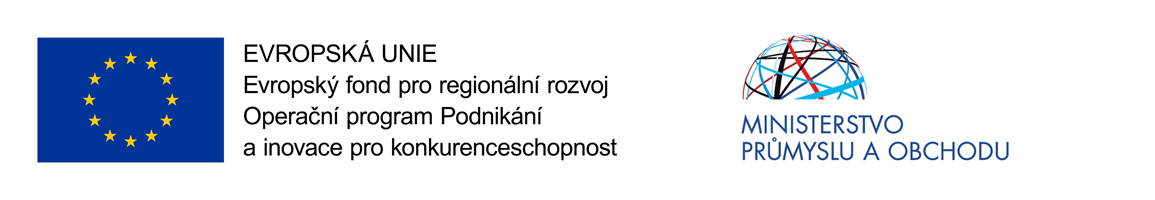 Název projektu:		Využití technologií sorpce a fotochemické oxidace pro eliminaci 				mikropolutantů charakteru farmaceutických látek z odpadních vod Registrační číslo:	CZ.01.1.02/0.0/0.0/15_019/0004571Program:		Operační program Podnikání a inovace pro konkurenceschopnost (OP PIK)Prioritní osa:		PO-1 „Rozvoj výzkumu a vývoje pro inovace“Výše dotace:		8 723 364,62 Kč, tj. 61,23 % způsobilých výdajůDoba řešení projektu:	2017 – 2019Cíl projektu:		Cílem projektu byl aplikovaný, respektive průmyslový výzkum a experimentální 			vývoj technologií pro odstraňování kontaminantů charakteru farmaceutických 			látek z odpadních vod založených na sorpčních technikách (aktivní uhlí) a 		              technice přímé fotochemické destrukce pomocí peroxidu vodíku (H2O2) s 			aktivací účinkem UV záření.Příjemce:	DEKONTA, a.s.Spolupříjemce:	Univerzita Karlova, Přírodovědecká fakulta